Сбор заявок до 16 сентября 2019 годаФайлыИзображение вашего инновационного решения, если такое имеется (jpg или png).Документы, которыми вы хотели бы сопроводить свою заявку (doc, ppt или pdf).Контактное лицо:Элина Билевская, директор по связям с общественностью +7(916)237-93-25e.bilevskaya@umatex.com Заявка на участие в конкурсе
«Композиты без границ. AWARDS»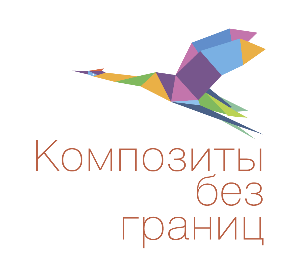 О компанииОписание компании (200 слов максимум)Лого компании (в JPG и кривых)Компании-партнерыОписание компании партнера (200 слов максимально)Детали контракта с компанией партнеромИнновационные решенияНаименование инновационного решенияВыбор номинацииУникальные композитные решенияСерийные изделия из композитовЛидер в композитном импортозамещенииЛидер в экспорте композитовR&D разработки в области композитовОпишите свое инновационное решение (сырье, технология, полуфабрикат, готовое изделие).Основные преимущества вашего инновационного решения (стоимость, производительность,
технические характеристики).Опишите эффективность вашего инновационного решения (энергосбережение, долговечность, простота использования, здоровье, безопасность, благосостояние,экологичность).